APPENDIX ASURVIVOR TO Fill out this section if requesting Death Benefit and/or Survivor Benefit.  THIS IS NOT THE BENEFICIARY DESIGNATION FORM.  ___________________________________________________________		__________________Applicant’s Signature									DateReturn form to MCFRS LOSAP Administrator, 100 Edison Park Drive, Gaithersburg, MD 20878If you have questions, please call 240-777-2428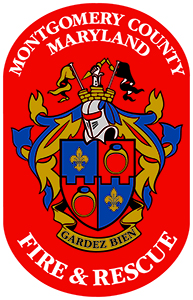 MONTGOMERY COUNTY  RESCUE SERVICELENGTH OF SERVICE AWARD PROGRAMAPPLICATION FOR PAYMENT(Please Print CEARLY)         MONTGOMERY COUNTY  RESCUE SERVICELENGTH OF SERVICE AWARD PROGRAMAPPLICATION FOR PAYMENT(Please Print CEARLY)         MONTGOMERY COUNTY  RESCUE SERVICELENGTH OF SERVICE AWARD PROGRAMAPPLICATION FOR PAYMENT(Please Print CEARLY)         MONTGOMERY COUNTY  RESCUE SERVICELENGTH OF SERVICE AWARD PROGRAMAPPLICATION FOR PAYMENT(Please Print CEARLY)         MONTGOMERY COUNTY  RESCUE SERVICELENGTH OF SERVICE AWARD PROGRAMAPPLICATION FOR PAYMENT(Please Print CEARLY)         MONTGOMERY COUNTY  RESCUE SERVICELENGTH OF SERVICE AWARD PROGRAMAPPLICATION FOR PAYMENT(Please Print CEARLY)         MONTGOMERY COUNTY  RESCUE SERVICELENGTH OF SERVICE AWARD PROGRAMAPPLICATION FOR PAYMENT(Please Print CEARLY)         MONTGOMERY COUNTY  RESCUE SERVICELENGTH OF SERVICE AWARD PROGRAMAPPLICATION FOR PAYMENT(Please Print CEARLY)         MONTGOMERY COUNTY  RESCUE SERVICELENGTH OF SERVICE AWARD PROGRAMAPPLICATION FOR PAYMENT(Please Print CEARLY)         MONTGOMERY COUNTY  RESCUE SERVICELENGTH OF SERVICE AWARD PROGRAMAPPLICATION FOR PAYMENT(Please Print CEARLY)         MONTGOMERY COUNTY  RESCUE SERVICELENGTH OF SERVICE AWARD PROGRAMAPPLICATION FOR PAYMENT(Please Print CEARLY)         MONTGOMERY COUNTY  RESCUE SERVICELENGTH OF SERVICE AWARD PROGRAMAPPLICATION FOR PAYMENT(Please Print CEARLY)         MONTGOMERY COUNTY  RESCUE SERVICELENGTH OF SERVICE AWARD PROGRAMAPPLICATION FOR PAYMENT(Please Print CEARLY)         MONTGOMERY COUNTY  RESCUE SERVICELENGTH OF SERVICE AWARD PROGRAMAPPLICATION FOR PAYMENT(Please Print CEARLY)         MONTGOMERY COUNTY  RESCUE SERVICELENGTH OF SERVICE AWARD PROGRAMAPPLICATION FOR PAYMENT(Please Print CEARLY)         MONTGOMERY COUNTY  RESCUE SERVICELENGTH OF SERVICE AWARD PROGRAMAPPLICATION FOR PAYMENT(Please Print CEARLY)         MONTGOMERY COUNTY  RESCUE SERVICELENGTH OF SERVICE AWARD PROGRAMAPPLICATION FOR PAYMENT(Please Print CEARLY)         MONTGOMERY COUNTY  RESCUE SERVICELENGTH OF SERVICE AWARD PROGRAMAPPLICATION FOR PAYMENT(Please Print CEARLY)         MONTGOMERY COUNTY  RESCUE SERVICELENGTH OF SERVICE AWARD PROGRAMAPPLICATION FOR PAYMENT(Please Print CEARLY)         MONTGOMERY COUNTY  RESCUE SERVICELENGTH OF SERVICE AWARD PROGRAMAPPLICATION FOR PAYMENT(Please Print CEARLY)         Volunteer Name:Volunteer Name:Volunteer Name:Volunteer Name:Volunteer Name:Volunteer Name:Volunteer Name:Volunteer Street Address:Volunteer Street Address:Volunteer Street Address:Volunteer Street Address:Volunteer Street Address:Volunteer Street Address:Volunteer Street Address:City:State:State:State:Zip Code:Zip Code:Zip Code:Zip Code:Volunteer Social Security Number:Volunteer Social Security Number:Volunteer Social Security Number:Volunteer Social Security Number:--Volunteer Birth Date:Volunteer Birth Date:Volunteer Birth Date://Volunteer Primary Phone:Volunteer Primary Phone:Volunteer Primary Phone:Volunteer Primary Phone:Volunteer Alternate Phone:Volunteer Alternate Phone:LFRD/Station:LFRD/Station:LFRD/Station:LFRD/Station:Volunteer Email:Volunteer Email:Volunteer Email:Volunteer Email:TYPE OF PAYMENT REQUEST:TYPE OF PAYMENT REQUEST:TYPE OF PAYMENT REQUEST:TYPE OF PAYMENT REQUEST:TYPE OF PAYMENT REQUEST:TYPE OF PAYMENT REQUEST:TYPE OF PAYMENT REQUEST:TYPE OF PAYMENT REQUEST:TYPE OF PAYMENT REQUEST:TYPE OF PAYMENT REQUEST:TYPE OF PAYMENT REQUEST:TYPE OF PAYMENT REQUEST:TYPE OF PAYMENT REQUEST:TYPE OF PAYMENT REQUEST:TYPE OF PAYMENT REQUEST:TYPE OF PAYMENT REQUEST:TYPE OF PAYMENT REQUEST:TYPE OF PAYMENT REQUEST:TYPE OF PAYMENT REQUEST:TYPE OF PAYMENT REQUEST:TYPE OF PAYMENT REQUEST:TYPE OF PAYMENT REQUEST:TYPE OF PAYMENT REQUEST:New Award – Benefit Eligibility Requirement:New Award – Benefit Eligibility Requirement:New Award – Benefit Eligibility Requirement:New Award – Benefit Eligibility Requirement:New Award – Benefit Eligibility Requirement:New Award – Benefit Eligibility Requirement:New Award – Benefit Eligibility Requirement:New Award – Benefit Eligibility Requirement:New Award – Benefit Eligibility Requirement:New Award – Benefit Eligibility Requirement:New Award – Benefit Eligibility Requirement:New Award – Benefit Eligibility Requirement:New Award – Benefit Eligibility Requirement:New Award – Benefit Eligibility Requirement:New Award – Benefit Eligibility Requirement:New Award – Benefit Eligibility Requirement:New Award – Benefit Eligibility Requirement:New Award – Benefit Eligibility Requirement:New Award – Benefit Eligibility Requirement:New Award – Benefit Eligibility Requirement:New Award – Benefit Eligibility Requirement:New Award – Benefit Eligibility Requirement:25 Years of Certified Service25 Years of Certified Service25 Years of Certified Service25 Years of Certified Service25 Years of Certified Service25 Years of Certified Service25 Years of Certified Service25 Years of Certified Service25 Years of Certified Service25 Years of Certified Service25 Years of Certified Service25 Years of Certified Service25 Years of Certified Service# Active Years# Active Years# Active Years# Active Years# Active Years# Active Years15 Years of Certified Service and age 6015 Years of Certified Service and age 6015 Years of Certified Service and age 6015 Years of Certified Service and age 6015 Years of Certified Service and age 6015 Years of Certified Service and age 6015 Years of Certified Service and age 6015 Years of Certified Service and age 6015 Years of Certified Service and age 6015 Years of Certified Service and age 6015 Years of Certified Service and age 6015 Years of Certified Service and age 6015 Years of Certified Service and age 60# Active Years# Active Years# Active Years# Active Years# Active Years# Active Years10 Years of Certified Service and age 6510 Years of Certified Service and age 6510 Years of Certified Service and age 6510 Years of Certified Service and age 6510 Years of Certified Service and age 6510 Years of Certified Service and age 6510 Years of Certified Service and age 6510 Years of Certified Service and age 6510 Years of Certified Service and age 6510 Years of Certified Service and age 6510 Years of Certified Service and age 6510 Years of Certified Service and age 6510 Years of Certified Service and age 65# Active Years# Active Years# Active Years# Active Years# Active Years# Active YearsPermanent Disability BenefitPermanent Disability BenefitPermanent Disability BenefitPermanent Disability BenefitPermanent Disability BenefitPermanent Disability BenefitPermanent Disability BenefitPermanent Disability BenefitPermanent Disability BenefitPermanent Disability BenefitPermanent Disability BenefitPermanent Disability BenefitPermanent Disability BenefitPermanent Disability BenefitPermanent Disability BenefitPermanent Disability BenefitPermanent Disability BenefitPermanent Disability BenefitPermanent Disability BenefitPermanent Disability BenefitPermanent Disability BenefitSurviving SpouseSurviving SpouseSurviving SpouseEstateEstateEstateEstateDeath BeneficiaryDeath BeneficiaryDeath BeneficiaryDeath BeneficiaryBeneficiary Name:Beneficiary Name:Beneficiary Name:Beneficiary Name:Beneficiary Name:Gender:Gender:MaleMaleFemaleBeneficiary Social Security Number:Beneficiary Social Security Number:Beneficiary Social Security Number:Beneficiary Social Security Number:Beneficiary Social Security Number:--Beneficiary Birth Date:Beneficiary Birth Date:///Beneficiary Address:Beneficiary Address:Beneficiary Address:Beneficiary Address:Beneficiary Address:Beneficiary Phone:Beneficiary Phone:Beneficiary Phone:Beneficiary Phone:Beneficiary Phone:If spouse, Date of Marriage:If spouse, Date of Marriage:If spouse, Date of Marriage:If spouse, Date of Marriage:If spouse, Date of Marriage:Beneficiary Email:Beneficiary Email:Beneficiary Email:Beneficiary Email:Beneficiary Email:TYPE OF PAYMENT REQUEST (PLEASE CHECK EACH  THAT’S APPLICABLE)TYPE OF PAYMENT REQUEST (PLEASE CHECK EACH  THAT’S APPLICABLE)TYPE OF PAYMENT REQUEST (PLEASE CHECK EACH  THAT’S APPLICABLE)TYPE OF PAYMENT REQUEST (PLEASE CHECK EACH  THAT’S APPLICABLE)TYPE OF PAYMENT REQUEST (PLEASE CHECK EACH  THAT’S APPLICABLE)TYPE OF PAYMENT REQUEST (PLEASE CHECK EACH  THAT’S APPLICABLE)TYPE OF PAYMENT REQUEST (PLEASE CHECK EACH  THAT’S APPLICABLE)TYPE OF PAYMENT REQUEST (PLEASE CHECK EACH  THAT’S APPLICABLE)TYPE OF PAYMENT REQUEST (PLEASE CHECK EACH  THAT’S APPLICABLE)TYPE OF PAYMENT REQUEST (PLEASE CHECK EACH  THAT’S APPLICABLE)TYPE OF PAYMENT REQUEST (PLEASE CHECK EACH  THAT’S APPLICABLE)TYPE OF PAYMENT REQUEST (PLEASE CHECK EACH  THAT’S APPLICABLE)TYPE OF PAYMENT REQUEST (PLEASE CHECK EACH  THAT’S APPLICABLE)TYPE OF PAYMENT REQUEST (PLEASE CHECK EACH  THAT’S APPLICABLE)TYPE OF PAYMENT REQUEST (PLEASE CHECK EACH  THAT’S APPLICABLE)TYPE OF PAYMENT REQUEST (PLEASE CHECK EACH  THAT’S APPLICABLE)TYPE OF PAYMENT REQUEST (PLEASE CHECK EACH  THAT’S APPLICABLE)TYPE OF PAYMENT REQUEST (PLEASE CHECK EACH  THAT’S APPLICABLE)TYPE OF PAYMENT REQUEST (PLEASE CHECK EACH  THAT’S APPLICABLE)TYPE OF PAYMENT REQUEST (PLEASE CHECK EACH  THAT’S APPLICABLE)TYPE OF PAYMENT REQUEST (PLEASE CHECK EACH  THAT’S APPLICABLE)TYPE OF PAYMENT REQUEST (PLEASE CHECK EACH  THAT’S APPLICABLE)TYPE OF PAYMENT REQUEST (PLEASE CHECK EACH  THAT’S APPLICABLE)TYPE OF PAYMENT REQUEST (PLEASE CHECK EACH  THAT’S APPLICABLE)Estate Death Benefit (Will be paid to the Estate if there is no Spouse or Domestic Partner)  Please submit a copy of the death certificateEstate Death Benefit (Will be paid to the Estate if there is no Spouse or Domestic Partner)  Please submit a copy of the death certificateEstate Death Benefit (Will be paid to the Estate if there is no Spouse or Domestic Partner)  Please submit a copy of the death certificateEstate Death Benefit (Will be paid to the Estate if there is no Spouse or Domestic Partner)  Please submit a copy of the death certificateEstate Death Benefit (Will be paid to the Estate if there is no Spouse or Domestic Partner)  Please submit a copy of the death certificateEstate Death Benefit (Will be paid to the Estate if there is no Spouse or Domestic Partner)  Please submit a copy of the death certificateEstate Death Benefit (Will be paid to the Estate if there is no Spouse or Domestic Partner)  Please submit a copy of the death certificateEstate Death Benefit (Will be paid to the Estate if there is no Spouse or Domestic Partner)  Please submit a copy of the death certificateEstate Death Benefit (Will be paid to the Estate if there is no Spouse or Domestic Partner)  Please submit a copy of the death certificateEstate Death Benefit (Will be paid to the Estate if there is no Spouse or Domestic Partner)  Please submit a copy of the death certificateEstate Death Benefit (Will be paid to the Estate if there is no Spouse or Domestic Partner)  Please submit a copy of the death certificateEstate Death Benefit (Will be paid to the Estate if there is no Spouse or Domestic Partner)  Please submit a copy of the death certificateEstate Death Benefit (Will be paid to the Estate if there is no Spouse or Domestic Partner)  Please submit a copy of the death certificateEstate Death Benefit (Will be paid to the Estate if there is no Spouse or Domestic Partner)  Please submit a copy of the death certificateEstate Death Benefit (Will be paid to the Estate if there is no Spouse or Domestic Partner)  Please submit a copy of the death certificateEstate Death Benefit (Will be paid to the Estate if there is no Spouse or Domestic Partner)  Please submit a copy of the death certificateEstate Death Benefit (Will be paid to the Estate if there is no Spouse or Domestic Partner)  Please submit a copy of the death certificateEstate Death Benefit (Will be paid to the Estate if there is no Spouse or Domestic Partner)  Please submit a copy of the death certificateEstate Death Benefit (Will be paid to the Estate if there is no Spouse or Domestic Partner)  Please submit a copy of the death certificateEstate Death Benefit (Will be paid to the Estate if there is no Spouse or Domestic Partner)  Please submit a copy of the death certificateEstate Death Benefit (Will be paid to the Estate if there is no Spouse or Domestic Partner)  Please submit a copy of the death certificateSurvivor Benefit (1/2 of volunteer’s monthly benefit) – payable to Spouse or Domestic Partner Only.  Please submit a copy of the death certificateSurvivor Benefit (1/2 of volunteer’s monthly benefit) – payable to Spouse or Domestic Partner Only.  Please submit a copy of the death certificateSurvivor Benefit (1/2 of volunteer’s monthly benefit) – payable to Spouse or Domestic Partner Only.  Please submit a copy of the death certificateSurvivor Benefit (1/2 of volunteer’s monthly benefit) – payable to Spouse or Domestic Partner Only.  Please submit a copy of the death certificateSurvivor Benefit (1/2 of volunteer’s monthly benefit) – payable to Spouse or Domestic Partner Only.  Please submit a copy of the death certificateSurvivor Benefit (1/2 of volunteer’s monthly benefit) – payable to Spouse or Domestic Partner Only.  Please submit a copy of the death certificateSurvivor Benefit (1/2 of volunteer’s monthly benefit) – payable to Spouse or Domestic Partner Only.  Please submit a copy of the death certificateSurvivor Benefit (1/2 of volunteer’s monthly benefit) – payable to Spouse or Domestic Partner Only.  Please submit a copy of the death certificateSurvivor Benefit (1/2 of volunteer’s monthly benefit) – payable to Spouse or Domestic Partner Only.  Please submit a copy of the death certificateSurvivor Benefit (1/2 of volunteer’s monthly benefit) – payable to Spouse or Domestic Partner Only.  Please submit a copy of the death certificateSurvivor Benefit (1/2 of volunteer’s monthly benefit) – payable to Spouse or Domestic Partner Only.  Please submit a copy of the death certificateSurvivor Benefit (1/2 of volunteer’s monthly benefit) – payable to Spouse or Domestic Partner Only.  Please submit a copy of the death certificateSurvivor Benefit (1/2 of volunteer’s monthly benefit) – payable to Spouse or Domestic Partner Only.  Please submit a copy of the death certificateSurvivor Benefit (1/2 of volunteer’s monthly benefit) – payable to Spouse or Domestic Partner Only.  Please submit a copy of the death certificateSurvivor Benefit (1/2 of volunteer’s monthly benefit) – payable to Spouse or Domestic Partner Only.  Please submit a copy of the death certificateSurvivor Benefit (1/2 of volunteer’s monthly benefit) – payable to Spouse or Domestic Partner Only.  Please submit a copy of the death certificateSurvivor Benefit (1/2 of volunteer’s monthly benefit) – payable to Spouse or Domestic Partner Only.  Please submit a copy of the death certificateSurvivor Benefit (1/2 of volunteer’s monthly benefit) – payable to Spouse or Domestic Partner Only.  Please submit a copy of the death certificateSurvivor Benefit (1/2 of volunteer’s monthly benefit) – payable to Spouse or Domestic Partner Only.  Please submit a copy of the death certificateSurvivor Benefit (1/2 of volunteer’s monthly benefit) – payable to Spouse or Domestic Partner Only.  Please submit a copy of the death certificateSurvivor Benefit (1/2 of volunteer’s monthly benefit) – payable to Spouse or Domestic Partner Only.  Please submit a copy of the death certificateDeath Benefit ($5,000) Please submit a copy of the death certificateDeath Benefit ($5,000) Please submit a copy of the death certificateDeath Benefit ($5,000) Please submit a copy of the death certificateDeath Benefit ($5,000) Please submit a copy of the death certificateDeath Benefit ($5,000) Please submit a copy of the death certificateDeath Benefit ($5,000) Please submit a copy of the death certificateDeath Benefit ($5,000) Please submit a copy of the death certificateDeath Benefit ($5,000) Please submit a copy of the death certificateDeath Benefit ($5,000) Please submit a copy of the death certificateDeath Benefit ($5,000) Please submit a copy of the death certificateDeath Benefit ($5,000) Please submit a copy of the death certificateDeath Benefit ($5,000) Please submit a copy of the death certificateDeath Benefit ($5,000) Please submit a copy of the death certificateDeath Benefit ($5,000) Please submit a copy of the death certificateDeath Benefit ($5,000) Please submit a copy of the death certificateDeath Benefit ($5,000) Please submit a copy of the death certificateDeath Benefit ($5,000) Please submit a copy of the death certificateDeath Benefit ($5,000) Please submit a copy of the death certificateDeath Benefit ($5,000) Please submit a copy of the death certificateDeath Benefit ($5,000) Please submit a copy of the death certificateDeath Benefit ($5,000) Please submit a copy of the death certificateVolunteer Date of Death:Volunteer Date of Death:Volunteer Date of Death:Volunteer Date of Death: